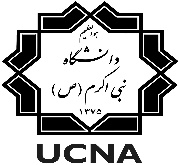 ترم بندی رشته کارشناسی پیوسته حسابداری 97 تا 99نیمسال اول                                                                              نیمسال دومنیمسال سوم                                                                                    نیمسال چهارمدر کل تعداد 138 واحدتعداد واحد لازم پیش نیاز: 4     تعداد واحد لازم دروس عمومی : 24       تعداد واحد لازم دروس پایه: 50           تعداد واحد لازم دروس اصلی و تخصصی: 60  (دانشجویان در صورت نیاز علاوه برگذراندن دروس فوق 240 ساعت کارآموزی خواهند داشت.)     لیست  دروس عمومی: اندیشه اسلامی1- اندیشه اسلامی 2- فارسی عمومی- زبان عمومی- آشنایی با قانون اساسی- تاریخ فرهنگ و تمدن- آیین زندگی- تربیت بدنی1 – ورزش (جایگزین تربیت بدنی 2)- تفسیر موضوعی – روخوانی قران- دانش خانواده- دفاع مقدستوجه: حداکثر تعداد واحد های انتخابی در هر نیمسال تحصیلی 20 واحد می باشد،درصورت مشروطی تعداد واحد انتخابی به 12 واحد کاهش خواهد یافت.دانشجویان درهیچ شرایطی مجاز به انتخاب کمتر از 12 واحد نمی باشند درصورت انتخاب کمتر حتماً به واحد آموزش مراجعه نماید.دروس عملی در ایام حذف و اضافه قابل حذف نیستند.دروس عملی قابل حذف اضطراری  نیستند.دانشجو در زمان انتخاب واحد ملزم به رعایت پیشنیاز دروس می باشد.ادامه ترم بندی رشته کارشناسی پیوسته حسابداری 97 تا 99نیمسال پنجم                                                                                         نیمسال ششمنیمسال هفتم                                                                                           نیمسال هشتمکد دروسنام درستعداد  واحدتعداد  واحدنوع درسپیشنیازکد دروسنام درستعداد واحدتعداد واحدنوع درسپیشنیازکد دروسنام درسنعنوع درسپیشنیازکد دروسنام درسنعنوع درسپیشنیاز16270001پیش نیاز ریاضی40پیش نیاز-16210022ریاضی کاربردی 130پایهپیش نیاز ریاضی16210011رفتار سازمانی30پایه-16210010اقتصاد خرد30پایه-16230002اصول حسابداری140تخصصی-16210021روانشناسی سازمانی20پایه--دروس عمومی55عمومی-16220022اصول حسابداری240تخصصیاصول حسابداری1-دروس عمومی55عمومی-16210012آمار کاربردی 120پایه--دروس عمومی55عمومی--دروس عمومی44عمومی-جمعجمع1616جمعجمع1818کد دروسنام درستعداد  واحدتعداد  واحدنوع درسپیشنیازکد دروسنام درستعداد واحدتعداد واحدنوع درسپیشنیازکد دروسنام درسنعنوع درسپیشنیازکد دروسنام درسنعنوع درسپیشنیاز16210008ریاضی کاربردی 230پایهریاضی کاربردی 116230043حسابداری میانه 240تخصصیحسابداری میانه116210006حقوق تجارت30پایه-16230001بهایابی 130تخصصیاصول حسابداری216210028اقتصاد کلان30پایهاقتصاد خرد16230054زبان تخصصی 120تخصصیحسابداری میانه1 و همنیاز بهایابی 116210025آمارکاربردی220پایهآمار کاربردی 116210031مالیه عمومی و تنظیم خط مشی مالی دولت20پایهاقتصاد کلان16230003حسابداری میانه140تخصصیاصول حسابداری216210015مالی 130پایهاصول حسابداری2-دروس عمومی33عمومی--دروس عمومی44عمومی-جمعجمع1818جمعجمع1818کد دروسنام درستعداد  واحدتعداد  واحدنوع درسپیشنیازکد دروسنام درستعداد واحدتعداد واحدنوع درسپیشنیازکد دروسنام درسنعنوع درسپیشنیازکد دروسنام درسنعنوع درسپیشنیاز16210029پول و ارز وبانکداری30پایهاقتصاد کلان16230047حسابداری پیشرفته 130تخصصیحسابداری میانه 216230045بهایابی 230تخصصیبهایابی 116210005روش تحقیق20پایهآمار کاربردی 216230056مالیاتی 120تخصصیحقوق تجارت اصول حسابداری216230050اصول حسابرسی 130تخصصیکنترل داخلی و نظام راهبری شرکتی16230055زبان تخصصی 220تخصصیزبان تخصصی 116210034تحقیق در عملیات30پایه-16210037مالی 230پایهمالی 116230057مالیاتی 220تخصصیمالیاتی 116210039نرم افزار کاربردی در حسابداری30پایهاصول حسابداری2آمار کاربردی 216230060مدیریت سرمایه گذاری20تخصصیمالی2-دروس عمومی44عمومی-16210032اصول تنظیم و کنترل بودجه دولت20پایهمالیه عمومی و تنظیم خط مشی مالی دولتجمعجمع2020جمعجمع1717کد دروسنام درستعداد  واحدتعداد  واحدنوع درسپیشنیازکد دروسنام درستعداد واحدتعداد واحدنوع درسپیشنیازکد دروسنام درسنعنوع درسپیشنیازکد دروسنام درسنعنوع درسپیشنیاز16230048حسابداری پیشرفته 230تخصصیحسابداری پیشرفته 116230053حسابداری و حسابرسی بخش عمومی30تخصصیمبانی حسابداری بخش عمومیکنترل داخلی و نظام راهبری شرکتی16230051اصول حسابرسی 230تخصصیاصول حسابرسی 116230058حسابداری موارد خاص20تخصصیبهایابی 2حسابداری پیشرفته 116230052مبانی حسابداری بخش عمومی30تخصصیاصول تنظیم و کنترل بودجه دولتاصول حسابداری216230059حسابداری ابزار و عقود مالی اسلامی20تخصصیمدیریت سرمایه گذاریمبانی حسابداری مدیریت16230049کنترل داخلی و نظام راهبری شرکتی30تخصصیحسابداری میانه 116210038مکاتبات تجاری و گزارش نویسی20پایهحقوق تجارت16230046مبانی حسابداری مدیریت 30تخصصیبهایابی 216210030بازار سرمایه و ابزار تامین مالی اسلامی30پایهپول و ارز و بانکداری-دروس عمومی22عمومی--دروس عمومی22عمومی--دروس عمومی22عمومی--روخوانی قران00عمومی-جمعجمع1717جمعجمع1414